Name, Vorname der versicherten Person:      Geboren am      Arztbericht für die IVGuten Tag Beiliegend finden Sie einen für die IV auszufüllenden Arztbericht.Dieses Formular wurde von der IV-Stelle des Kantons Freiburg und der Krebsliga Freiburg im Rahmen des Prozesses ONCOPROF entwickelt. Ein Prozess, welcher die berufliche Eingliederung von an Krebs erkrankten Personen fördern soll.Es ist besonders ausgerichtet auf Fragen, die eine frühzeitige Aufnahme der beruflichen Tätigkeit am bestehenden Arbeitsplatz betreffen und auf eine mögliche berufliche Wiedereingliederung.Sie finden beigelegt ebenfalls ein Rechnungsformular, das Sie bitte nach den Vorgaben des TARMED ausfüllen. Die Position ist dieselbe wie ein „Zwischenbericht“ für die IV, das heisst Position 00.2205.Freundliche GrüsseInvalidenversicherungsstelledes Kantons Freiburg
Formular ohne UnterschriftArztbericht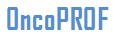 Bitte leserlich oder PC ausfüllen und innert 30 Tagen an die IV-Stelle zurücksenden..Diagnose(n) mit Auswirkung auf die Arbeitsfähigkeit:Erschwerende Faktoren (z.B. Nebenwirkungen der medizinischen Behandlung oder der Krankheit):Laufende oder geplante medizinische Behandlung:Arbeitsunfähigkeit:     %			von      	bis           %			von      	bis      Aktuelle berufliche Tätigkeita)	Ist diese zurzeit noch zumutbar?	o	ja	o	neinb)	Zu welchem Prozentsatz?               %c)	Welche Einschränkungen sind zu respektieren?d)	Handelt es sich um eine Wiederaufnahme mit therapeutischem Hintergrund?	o	ja	o	nein	Wenn ja, geben Sie bitte Ihre Gründe an:      Welches ist die Prognose für eine Wiederaufnahme der Arbeit?      Geben Sie bitte Ihre Gründe an      Welche Massnahmen könnten nach Ihrer Meinung eine Wiederaufnahme der beruflichen Tätigkeit unterstützen, z.B.:o	Anpassung des Arbeitsplatzeso	Begleitung am Arbeitsplatz o	HilfsmittelWenn ja, welche:      Anmerkungen und andere Vorschläge:      Wünschen Sie einen telefonischen Kontakt mit der IV-Stelle um die Situation dieser versicherten Person vertiefter diskutieren zu können?	o	ja	o	neinNächster Bericht (Neubeurteilung) in       MonatenDatum		Stempel und Unterschrift des ArztesInvalidenversicherungs-Stelle
Impasse de la Colline 1, Postfach, 1762 GivisiezName und Adresse des ArztesAHV-Nummer: Gesuch vom Réf : T I/Zeichen: Givisiez, AHV-Nummer:      Versicherte Person:      Geboren am      